三新文化集团招聘简章一、企业简介三新集团成立于1998年，现拥有员工800余人，每年产值以15%的增速增长。公司总部位于武汉市东湖高新技术开发区，拥有凌家山、黄龙山两大运营基地。业务范围涉及全国31个省市自治区，下设3个分公司，8个事业部及8个办事处，100余处工作站，营销团队人员达300余人，与全国1000余家供应商及1000余家图书馆建立了长期稳定的合作关系，构建了完整的图书采购与营销渠道，形成了以馆配纸电资源等各类出版物销售为主营业务，以图书文化软件以及平台开发等特色服务为支撑业务的优势产业群。公司先后通过了ISO9001质量管理认证体系、IEC27001:2005信息安全管理体系，OHSAS18001职业健康安全管理认证体系、ISO14001环境管理体系认证，拥有由武汉企业信用管理服务中心颁发的“AAA企业信用等级证书”。近10年以来连续荣获行业权威组织机构评选的“全国优秀馆配商”“全国优秀教材经销商”以及上下游客户授予的“优秀经销商”、“优秀合作伙伴”等荣誉称号300余项， 2016年公司被湖北省科学技术厅认定为高新技术企业、龙头企业、瞪羚企业，公司将以客户的需求作为我们发展的动力，以将中国文化播撒到世界的每一个角落为己任，我们将不断的加强服务意识、改革创新，彻底打通出版产业链上出版社和图书馆之间、作者和读者之间的产业链，为读者找好书，为好书找读者，并通过数字化的服务方式，大幅提升公司的服务层次，将公司传统的“桥梁式”地位提升至出版产业链中不可或缺的关键一环，力争打造中国文化产业亮点，实现跨越式发展。使命：和您一起，让图书馆更美好！您，指的是，出版社，图书馆，包括三新人图书馆，是指的图书馆的方方面面，文献，信息，服务，设计，技术，营销，阅读推广，等等整个一揽子的全方位的都是我们可以做的愿景：成为行业标准的引领者价值观：客户第一，勇于担当，拥抱变化诚信，激情，敬业客户第一，一切围绕图书馆的人和事来展开勇于担当，还是一切围绕图书馆的事业敢为天下先拥抱变化，就是要求我们时刻根据图书馆的变化而变化，与时俱进诚信，做人的基本原则激情，人一时的激情容易做到，但是时刻保持激情却是很难的敬业，这也是对人的职业精神和素养的基本要求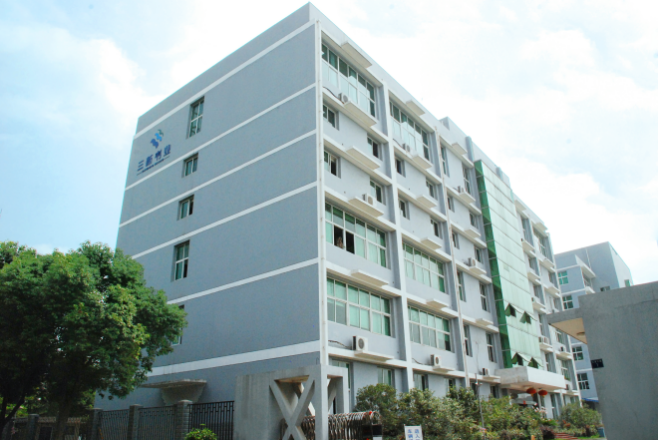 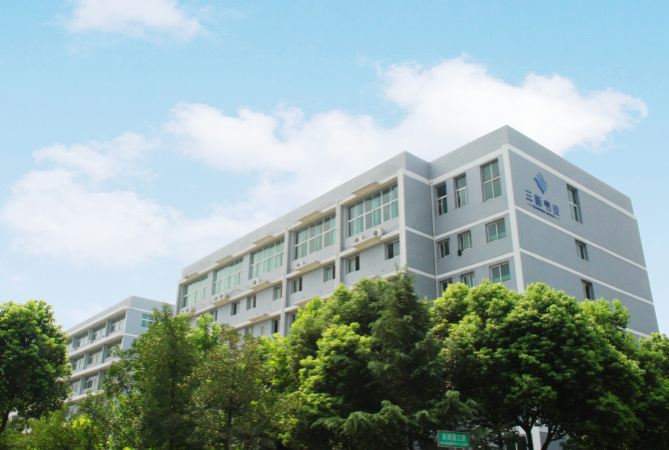 二、招聘岗位及要求1、管培生招聘职位信息2、实习生招聘职位信息三、薪酬福利 1、薪酬  实习期薪资：实习期1-3个月，实习期间享受实习津贴2000-2500元/月（实习生）  培训期薪资：培训期一个月，培训期间津贴3000-3500元/月（管培生）转正薪资：基本工资+奖金提成，应届毕业生综合薪资年薪5万以上2.福利（1）工作时间每天8小时工作制；（2）缴纳养老、医疗、生育、工伤、失业保险；（3）工龄满一年享受带薪年假；（4）公司免费提供工作餐（三菜一汤，营养均衡）；（5）培训期间免费提供住宿 (空调、热水器和独立卫生间)，外地市场如果不提供住宿，享受住房及交通补贴；（6）国家法定节假日（元旦、春节、五一、十一、端午节、中秋节)发放过节礼品、生日礼品及享受其它福利；（7）公司有丰富培训课程和内部晋升渠道，为员工提供完善的学习平台及发展空间；（8）每年至少组织一次员工境内外旅游四、招聘流程1、应聘流程校园招聘：校园招聘会—接收简历—笔试—面试—录用—签订三方协议电子邮箱：电子邮箱—接收简历—简历筛选—笔试—面试—录用—签订三方协议2、简历投递邮箱：2185929949@qq.com发送名称“姓名+学校+应聘职位”，届时公司将通知具体面试时间五、联系方式公司地址：武汉市高新开发区光谷大道关南园三路特一号武职东二门对面乘车路线：788/333/728至关南三路站下车，往李时珍药业侧边小路前行300米，718至光谷大道凌家山北路站，背对武职东二门前行100米即到联系电话：人力资源部 027-51850912  公司网址：http://www.sanxinbook.com/岗位名称岗位说明目标专业培养流程营销管理培训生全国各地销售团队管理岗培养计划市场营销、贸易、工商管理等相关专业（若干名）1、第1年：进行关键职能轮岗，熟悉公司整体运作流程，完成关键职能工作任务，担任高层管理岗位助理，承担工作统筹推动；2、2-3年：担任关键职能部门/核心项目骨干成员，承担关键模块工作任务；3、4-6年：担任团队领导者，统筹重点职能或重点项目工作开展。生产物流采购管理培训生生产、仓储、物流、采购等管理岗培养计划专业不限（若干名）1、第1年：进行关键职能轮岗，熟悉公司整体运作流程，完成关键职能工作任务，担任高层管理岗位助理，承担工作统筹推动；2、2-3年：担任关键职能部门/核心项目骨干成员，承担关键模块工作任务；3、4-6年：担任团队领导者，统筹重点职能或重点项目工作开展。综合管理培训生行政、人力、企划、经营管理中心等管理岗培养计划专业不限（若干名）1、第1年：进行关键职能轮岗，熟悉公司整体运作流程，完成关键职能工作任务，担任高层管理岗位助理，承担工作统筹推动；2、2-3年：担任关键职能部门/核心项目骨干成员，承担关键模块工作任务；3、4-6年：担任团队领导者，统筹重点职能或重点项目工作开展。岗位名称岗位说明    目标专业岗位职责财务类实习生专业技术岗财会类相关专业（5名）1、实习期：岗位技术技能学习与操作（具体参与实际项目及配合战略安排）2、考核转正：根据转正任职评估重新定岗定薪。研发类实习生专业技术岗计算机相关专业（50名）1、实习期：岗位技术技能学习与操作（具体参与实际项目及配合战略安排）2、考核转正：根据转正任职评估重新定岗定薪。涉外业务交流顾问专业技术岗外语专业（2名）1、实习期：岗位技术技能学习与操作（具体参与实际项目及配合战略安排）2、考核转正：根据转正任职评估重新定岗定薪。董事长商务秘书专业技术岗外语或商务相关专业（1名）1、实习期：岗位技术技能学习与操作（具体参与实际项目及配合战略安排）2、考核转正：根据转正任职评估重新定岗定薪。研究院实习生专业技术岗图书类相关专业   （3名）1、实习期：岗位技术技能学习与操作（具体参与实际项目及配合战略安排）2、考核转正：根据转正任职评估重新定岗定薪。